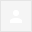 聯絡人：李雪如助理研究員電　話：08-77467411月13日 (1 天以前)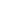 芒果花季到  迎「神」好運來芒果花季到  迎「神」好運來芒果花季到  迎「神」好運來芒果花季到  迎「神」好運來芒果花季到  迎「神」好運來近年來，受到秋颱及氣溫劇變的影響，芒果常發生植株衰弱、枝葉破損，開花結果不良等現象，屏東地區目前正值芒果抽穗、開花著果時期。行政院農業委員會高雄區農業改良場(以下簡稱高雄場)特別提醒農友，須妥善施行肥培管理，促進花穗正常發育，並充分利用授粉昆蟲-「麗蠅」(台語俗稱金神)，以穩定著果，確保產量與品質。高雄場黃場長指出，屏東縣改良種芒果栽培面積約3,800公頃，產區主要分布於獅子、枋山、枋寮、春日等鄉鎮，其中愛文芒果占70%以上，由於轄區特殊的地理及氣候環境，果實產期早，生產的果實甜度、口感、風味及色澤都是首屈一指，在外銷上具有很大的優勢。目前，屏東地區芒果正值抽穗開花時期；然而，部分果園植株呈現衰弱、枝條生長異常、枝梢短、葉片不足、花穗短，甚至開花不正常現象。這些現象經調查分析，大多是因為受到風害、寒流影響，再加上過度施用植物生長調節劑，例如「巴克素」所致。因此，在這段開花著果時期，特別提醒農友，加強肥培及病蟲害整合管理，並配合飼養授粉昆蟲，以促進花穗生長發育及著果。黃場長進一步說明，愛文芒果花穗20-30公分都屬正常，若有呈現生長緩慢或過短的現象，果園應加強進行灌水及施用氮、磷、鉀(1:1:1)複合肥料，並補充鈣肥及硼等微量元素，以促進花穗生長及發育。在這段氣溫變化大的時期，則可利用授粉昆蟲(麗蠅)，提高授粉受精機會，增加著果。飼養時可配合麗蠅生育週期，在花穗抽出約5-10公分時，製備餌料及飼料，餌料以魚粉主，而養幼蟲的飼料則以蒸熟的黃豆粉為主，兩種材料以4:1比例混合，飼養初期，如麗蠅密度不高，可提高餌料的比例，混合後放置在小型塑膠桶內，懸掛於強壯枝條，因麗蠅活動範圍很小，每公頃約設置50處，並隨時保持餌料濕潤，以利麗蠅幼蟲生長；當全園花穗上的兩性花大多開完，且著果良好時，才可進行病蟲害防治。另，有些農友也採用容易腐敗的魚肉或內臟誘引麗蠅，但這種方法有害環境衛生，並不鼓勵。最後黃場長強調，近幾年來，由於氣候變化越來越劇烈，秋颱、低溫(寒流)，高溫(民間俗稱南風)，常造成開花著果不良，導致輕重不等的損失，因此，芒果栽培，需特別重視樹體營養管理，尤其，利用植物生長調節劑抑制新梢，調節產期時，應掌握樹體狀態及氣候條件，並配合栽培技術適量施用，以培育健康的結果枝梢，才能穩定開花著果，減輕氣候變化的衝擊。近年來，受到秋颱及氣溫劇變的影響，芒果常發生植株衰弱、枝葉破損，開花結果不良等現象，屏東地區目前正值芒果抽穗、開花著果時期。行政院農業委員會高雄區農業改良場(以下簡稱高雄場)特別提醒農友，須妥善施行肥培管理，促進花穗正常發育，並充分利用授粉昆蟲-「麗蠅」(台語俗稱金神)，以穩定著果，確保產量與品質。高雄場黃場長指出，屏東縣改良種芒果栽培面積約3,800公頃，產區主要分布於獅子、枋山、枋寮、春日等鄉鎮，其中愛文芒果占70%以上，由於轄區特殊的地理及氣候環境，果實產期早，生產的果實甜度、口感、風味及色澤都是首屈一指，在外銷上具有很大的優勢。目前，屏東地區芒果正值抽穗開花時期；然而，部分果園植株呈現衰弱、枝條生長異常、枝梢短、葉片不足、花穗短，甚至開花不正常現象。這些現象經調查分析，大多是因為受到風害、寒流影響，再加上過度施用植物生長調節劑，例如「巴克素」所致。因此，在這段開花著果時期，特別提醒農友，加強肥培及病蟲害整合管理，並配合飼養授粉昆蟲，以促進花穗生長發育及著果。黃場長進一步說明，愛文芒果花穗20-30公分都屬正常，若有呈現生長緩慢或過短的現象，果園應加強進行灌水及施用氮、磷、鉀(1:1:1)複合肥料，並補充鈣肥及硼等微量元素，以促進花穗生長及發育。在這段氣溫變化大的時期，則可利用授粉昆蟲(麗蠅)，提高授粉受精機會，增加著果。飼養時可配合麗蠅生育週期，在花穗抽出約5-10公分時，製備餌料及飼料，餌料以魚粉主，而養幼蟲的飼料則以蒸熟的黃豆粉為主，兩種材料以4:1比例混合，飼養初期，如麗蠅密度不高，可提高餌料的比例，混合後放置在小型塑膠桶內，懸掛於強壯枝條，因麗蠅活動範圍很小，每公頃約設置50處，並隨時保持餌料濕潤，以利麗蠅幼蟲生長；當全園花穗上的兩性花大多開完，且著果良好時，才可進行病蟲害防治。另，有些農友也採用容易腐敗的魚肉或內臟誘引麗蠅，但這種方法有害環境衛生，並不鼓勵。最後黃場長強調，近幾年來，由於氣候變化越來越劇烈，秋颱、低溫(寒流)，高溫(民間俗稱南風)，常造成開花著果不良，導致輕重不等的損失，因此，芒果栽培，需特別重視樹體營養管理，尤其，利用植物生長調節劑抑制新梢，調節產期時，應掌握樹體狀態及氣候條件，並配合栽培技術適量施用，以培育健康的結果枝梢，才能穩定開花著果，減輕氣候變化的衝擊。近年來，受到秋颱及氣溫劇變的影響，芒果常發生植株衰弱、枝葉破損，開花結果不良等現象，屏東地區目前正值芒果抽穗、開花著果時期。行政院農業委員會高雄區農業改良場(以下簡稱高雄場)特別提醒農友，須妥善施行肥培管理，促進花穗正常發育，並充分利用授粉昆蟲-「麗蠅」(台語俗稱金神)，以穩定著果，確保產量與品質。高雄場黃場長指出，屏東縣改良種芒果栽培面積約3,800公頃，產區主要分布於獅子、枋山、枋寮、春日等鄉鎮，其中愛文芒果占70%以上，由於轄區特殊的地理及氣候環境，果實產期早，生產的果實甜度、口感、風味及色澤都是首屈一指，在外銷上具有很大的優勢。目前，屏東地區芒果正值抽穗開花時期；然而，部分果園植株呈現衰弱、枝條生長異常、枝梢短、葉片不足、花穗短，甚至開花不正常現象。這些現象經調查分析，大多是因為受到風害、寒流影響，再加上過度施用植物生長調節劑，例如「巴克素」所致。因此，在這段開花著果時期，特別提醒農友，加強肥培及病蟲害整合管理，並配合飼養授粉昆蟲，以促進花穗生長發育及著果。黃場長進一步說明，愛文芒果花穗20-30公分都屬正常，若有呈現生長緩慢或過短的現象，果園應加強進行灌水及施用氮、磷、鉀(1:1:1)複合肥料，並補充鈣肥及硼等微量元素，以促進花穗生長及發育。在這段氣溫變化大的時期，則可利用授粉昆蟲(麗蠅)，提高授粉受精機會，增加著果。飼養時可配合麗蠅生育週期，在花穗抽出約5-10公分時，製備餌料及飼料，餌料以魚粉主，而養幼蟲的飼料則以蒸熟的黃豆粉為主，兩種材料以4:1比例混合，飼養初期，如麗蠅密度不高，可提高餌料的比例，混合後放置在小型塑膠桶內，懸掛於強壯枝條，因麗蠅活動範圍很小，每公頃約設置50處，並隨時保持餌料濕潤，以利麗蠅幼蟲生長；當全園花穗上的兩性花大多開完，且著果良好時，才可進行病蟲害防治。另，有些農友也採用容易腐敗的魚肉或內臟誘引麗蠅，但這種方法有害環境衛生，並不鼓勵。最後黃場長強調，近幾年來，由於氣候變化越來越劇烈，秋颱、低溫(寒流)，高溫(民間俗稱南風)，常造成開花著果不良，導致輕重不等的損失，因此，芒果栽培，需特別重視樹體營養管理，尤其，利用植物生長調節劑抑制新梢，調節產期時，應掌握樹體狀態及氣候條件，並配合栽培技術適量施用，以培育健康的結果枝梢，才能穩定開花著果，減輕氣候變化的衝擊。近年來，受到秋颱及氣溫劇變的影響，芒果常發生植株衰弱、枝葉破損，開花結果不良等現象，屏東地區目前正值芒果抽穗、開花著果時期。行政院農業委員會高雄區農業改良場(以下簡稱高雄場)特別提醒農友，須妥善施行肥培管理，促進花穗正常發育，並充分利用授粉昆蟲-「麗蠅」(台語俗稱金神)，以穩定著果，確保產量與品質。高雄場黃場長指出，屏東縣改良種芒果栽培面積約3,800公頃，產區主要分布於獅子、枋山、枋寮、春日等鄉鎮，其中愛文芒果占70%以上，由於轄區特殊的地理及氣候環境，果實產期早，生產的果實甜度、口感、風味及色澤都是首屈一指，在外銷上具有很大的優勢。目前，屏東地區芒果正值抽穗開花時期；然而，部分果園植株呈現衰弱、枝條生長異常、枝梢短、葉片不足、花穗短，甚至開花不正常現象。這些現象經調查分析，大多是因為受到風害、寒流影響，再加上過度施用植物生長調節劑，例如「巴克素」所致。因此，在這段開花著果時期，特別提醒農友，加強肥培及病蟲害整合管理，並配合飼養授粉昆蟲，以促進花穗生長發育及著果。黃場長進一步說明，愛文芒果花穗20-30公分都屬正常，若有呈現生長緩慢或過短的現象，果園應加強進行灌水及施用氮、磷、鉀(1:1:1)複合肥料，並補充鈣肥及硼等微量元素，以促進花穗生長及發育。在這段氣溫變化大的時期，則可利用授粉昆蟲(麗蠅)，提高授粉受精機會，增加著果。飼養時可配合麗蠅生育週期，在花穗抽出約5-10公分時，製備餌料及飼料，餌料以魚粉主，而養幼蟲的飼料則以蒸熟的黃豆粉為主，兩種材料以4:1比例混合，飼養初期，如麗蠅密度不高，可提高餌料的比例，混合後放置在小型塑膠桶內，懸掛於強壯枝條，因麗蠅活動範圍很小，每公頃約設置50處，並隨時保持餌料濕潤，以利麗蠅幼蟲生長；當全園花穗上的兩性花大多開完，且著果良好時，才可進行病蟲害防治。另，有些農友也採用容易腐敗的魚肉或內臟誘引麗蠅，但這種方法有害環境衛生，並不鼓勵。最後黃場長強調，近幾年來，由於氣候變化越來越劇烈，秋颱、低溫(寒流)，高溫(民間俗稱南風)，常造成開花著果不良，導致輕重不等的損失，因此，芒果栽培，需特別重視樹體營養管理，尤其，利用植物生長調節劑抑制新梢，調節產期時，應掌握樹體狀態及氣候條件，並配合栽培技術適量施用，以培育健康的結果枝梢，才能穩定開花著果，減輕氣候變化的衝擊。近年來，受到秋颱及氣溫劇變的影響，芒果常發生植株衰弱、枝葉破損，開花結果不良等現象，屏東地區目前正值芒果抽穗、開花著果時期。行政院農業委員會高雄區農業改良場(以下簡稱高雄場)特別提醒農友，須妥善施行肥培管理，促進花穗正常發育，並充分利用授粉昆蟲-「麗蠅」(台語俗稱金神)，以穩定著果，確保產量與品質。高雄場黃場長指出，屏東縣改良種芒果栽培面積約3,800公頃，產區主要分布於獅子、枋山、枋寮、春日等鄉鎮，其中愛文芒果占70%以上，由於轄區特殊的地理及氣候環境，果實產期早，生產的果實甜度、口感、風味及色澤都是首屈一指，在外銷上具有很大的優勢。目前，屏東地區芒果正值抽穗開花時期；然而，部分果園植株呈現衰弱、枝條生長異常、枝梢短、葉片不足、花穗短，甚至開花不正常現象。這些現象經調查分析，大多是因為受到風害、寒流影響，再加上過度施用植物生長調節劑，例如「巴克素」所致。因此，在這段開花著果時期，特別提醒農友，加強肥培及病蟲害整合管理，並配合飼養授粉昆蟲，以促進花穗生長發育及著果。黃場長進一步說明，愛文芒果花穗20-30公分都屬正常，若有呈現生長緩慢或過短的現象，果園應加強進行灌水及施用氮、磷、鉀(1:1:1)複合肥料，並補充鈣肥及硼等微量元素，以促進花穗生長及發育。在這段氣溫變化大的時期，則可利用授粉昆蟲(麗蠅)，提高授粉受精機會，增加著果。飼養時可配合麗蠅生育週期，在花穗抽出約5-10公分時，製備餌料及飼料，餌料以魚粉主，而養幼蟲的飼料則以蒸熟的黃豆粉為主，兩種材料以4:1比例混合，飼養初期，如麗蠅密度不高，可提高餌料的比例，混合後放置在小型塑膠桶內，懸掛於強壯枝條，因麗蠅活動範圍很小，每公頃約設置50處，並隨時保持餌料濕潤，以利麗蠅幼蟲生長；當全園花穗上的兩性花大多開完，且著果良好時，才可進行病蟲害防治。另，有些農友也採用容易腐敗的魚肉或內臟誘引麗蠅，但這種方法有害環境衛生，並不鼓勵。最後黃場長強調，近幾年來，由於氣候變化越來越劇烈，秋颱、低溫(寒流)，高溫(民間俗稱南風)，常造成開花著果不良，導致輕重不等的損失，因此，芒果栽培，需特別重視樹體營養管理，尤其，利用植物生長調節劑抑制新梢，調節產期時，應掌握樹體狀態及氣候條件，並配合栽培技術適量施用，以培育健康的結果枝梢，才能穩定開花著果，減輕氣候變化的衝擊。